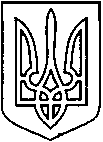 СЄВЄРОДОНЕЦЬКА МІСЬКАВІЙСЬКОВО-ЦИВІЛЬНА АДМІНІСТРАЦІЯСЄВЄРОДОНЕЦЬКОГО РАЙОНУ  ЛУГАНСЬКОЇ  ОБЛАСТІРОЗПОРЯДЖЕННЯкерівника Сєвєродонецької міської  військово-цивільної адміністрації«12» жовтня 2021  року       								 № 2033Про проведення міських заходів,  присвячених Дню Гідності та Свободи УкраїниКеруючись п.п. 8 п. 3 ст.6 Закону України «Про військово-цивільні адміністрації», Закону «Про місцеве самоврядування в Україні», п.133.4 ст.133 Податкового кодексу України, розпорядженням керівника військово-цивільної адміністрації міста Сєвєродонецьк від 02.12.2020 року № 1123 «Про затвердження календарного плану міських заходів щодо святкування урочистих дат, державних і традиційних народних свят та вшанування пам’ятних дат у   2021 році» зі змінами розпорядження керівника Сєвєродонецької міської ВЦА  № 1431 від 06.08.2021 року, постановою Кабінету Міністрів України від 11 березня 2020 року  № 211 “Про запобігання поширенню на території України гострої респіраторної хвороби COVID-19, спричиненої коронавірусом SARS-CoV-2” зі змінами, Постановою Кабінету Міністрів від 09 грудня 2020 № 1236та  з нагоди відзначення Дня Гідності та Свободи Українизобов’язую: Затвердити план проведення міських заходів присвячених  Дню Гідності та Свободи України (Додаток 1).Затвердити  кошторис  витрат  відділу  культури  щодо  проведення міських заходів присвячених  Дню Гідності та Свободи України (Додаток 2)Фінансовому управлінню (М. Багрінцевій) профінансувати витрати на проведення  міських заходів присвячених  Дню Гідності та Свободи України згідно кошторису відділу культури.Дане розпорядження підлягає оприлюдненню.Контроль за виконанням даного розпорядження покласти на заступника керівника Сєвєродонецької міської військово-цивільної адміністрації Ірину СТЕПАНЕНКО.Керівник Сєвєродонецької міськоївійськово-цивільної адміністрації                                     Олександр СТРЮКДодаток 1  до  розпорядження керівника Сєвєродонецької міської ВЦА                                                                                      від «12» жовтня 2021 року  № 2033ПЛАНпроведення міських заходів, присвячених Дню Гідності та Свободи УкраїниЗаступник керівника Сєвєродонецької міської військово-цивільної адміністрації                                 Ірина СТЕПАНЕНКО   Додаток 2   до  розпорядження керівника    Сєвєродонецької міської ВЦА                                                                                       від «12» жовтня 2021 року  № 2033КОШТОРИСвитрат щодо проведення міських заходів, присвяченихДню Гідності та Свободи УкраїниЗаступник керівника Сєвєродонецької міської військово-цивільної адміністрації                                 Ірина СТЕПАНЕНКО№Назва    заходівТермін виконанняВідповідальні1Засідання організаційного комітетудо 18.11.2021Степаненко І. Винничук Т.Волченко Л.Грачова Т. Анцупова Г.2Провести міські урочисті заходи, з нагоди Дня Гідності та Свободи України(місце і форми проведення узгоджується з організаційним комітетом залежно від стану захворюваності гострою респіраторною хворобоюCOVID-19)до 23.11.2021Грачова Т.Винничук Т.КузьменкоЮ.Волченко Л.3Придбати матеріали для урочистого проведення заходу (державна символіка, лампадки, свічки, квіти та ін.)до 23.11.2021Грачова Т.Ульянова С.4Підготувати звернення до керівників міських релігійних організацій з пропозицією провести 21 листопада 2021 року  богослужбові відправи за Українудо 19.11.2021Анцупова Г.5Організувати та провести до Дня Гідності та Свободи України- у міських  загальноосвітніх, позашкільних навчальних закладах міста класні години, бесіди - у комунальних міських бібліотеках - книжкові виставки, усні журнали, бібліографічні огляди, виставки фотоматеріалів, творів мистецтв та літератури. листопад 2021Волченко Л.Грачова Т.6Забезпечити громадський порядок під час проведення урочистих заходівдо 23.11.2021Служби за компетенцією7Надіслати листи та телефонограми до:- ГУНП, УПП, ДПП- міського управління ГУ ДСНС України у Луганській областідо         19.11.2021Анцупова Г.8Забезпечити широке висвітлення проведення міських заходів, присвячених Дню Гідності та Свободи України.листопад2021 рокуАнцупова Г.1Оплата за придбання: державної символіки лампадок, свічок та ін.3000 грн.ВСЬОГО:  3000 грн.